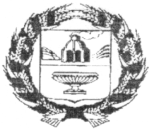 АДМИНИСТРАЦИЯ НОВОМАНОШКИНСКОГО СЕЛЬСОВЕТАЗАРИНСКОГО РАЙОНА  АЛТАЙСКОГО КРАЯП О С Т А Н О В Л Е Н И Е29.05.2013				                                                                           № 71     				                с. НовоманошкиноВ соответствии с Федеральным законом Российской Федерации от 27.07.2010 № 210-ФЗ «Об организации предоставления государственных и муниципальных услуг», с распоряжением Правительства Российской Федерации от 17 декабря 2009 № 1993-р,                                 ПОСТАНОВЛЯЮ:1. Утвердить План – график мероприятий по переходу на предоставление в электронном виде  муниципальных  услуг администрации Новоманошкинского сельсовета, согласно приложению 1 к данному постановлению.2. Утвердить рабочую группу по переходу на предоставление в электронном виде  муниципальных  услуг администрации Новоманошкинского сельсовета, согласно приложению 2 к данному постановлению.3. Контроль за исполнением настоящего постановления оставляю за собой.Глава администрацииНовокопыловского сельсовета				          	     В.В.Ганин                                                                                    Приложение № 1                                                                                           к постановлению                                                                                                     от 29.05.2013 года № 71ПЛАН-ГРАФИКмероприятий по переходу на предоставление в электронном виде  муниципальных  услуг администрации Новоманошкинского сельсовета                                                                                    Приложение № 2                                                                                           к постановлению                                                                                                     от 29.05.2013 года № 71рабочая группа по переходу на предоставление в электронном виде муниципальных  услуг администрации НОВОМАНОШКИНСКОГО сельсовета__________________________________________________________________Об утверждении плана-графика мероприятий, рабочей группы по переходу на предоставление в электронном виде  муниципальных  услуг администрации Новоманошкинского сельсовета  № п/пСроки реализации этапов перехода на предоставление первоочередных муниципальных услуг (функций) в электронном видеСроки реализации этапов перехода на предоставление первоочередных муниципальных услуг (функций) в электронном видеСроки реализации этапов перехода на предоставление первоочередных муниципальных услуг (функций) в электронном виде№ п/п1-й этап2-й этап3-й этап1                30.04.2013 г.31.07.2013г.31.12.2013Ганин Владимир ВасильевичГлава администрации Новоманошкинского  сельсоветаХайлук Снежана ЮрьевнаСекретарь администрации Новоманошкинского сельсоветаЛось Татьяна ВикторовнаАрхитектор Администрации Заринского района Кузьменко Мария АлександровнаСпециалист по земельным отношениям Новоманошкинского сельсоветаГолованова Елена ВикторовнаГлавный бухгалтер  администрации Новоманошкинского  сельсовета